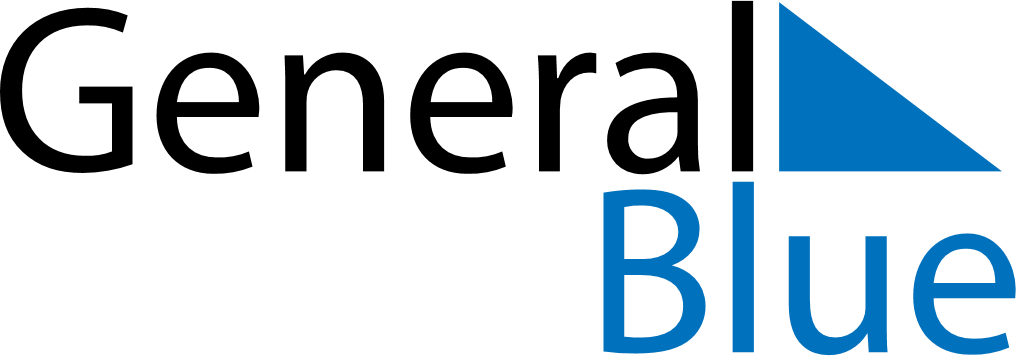 February 2024February 2024February 2024SwitzerlandSwitzerlandSundayMondayTuesdayWednesdayThursdayFridaySaturday1234567891011121314151617181920212223242526272829